МІНІСТЕРСТВО ОСВІТИ І НАУКИ УКРАЇНИ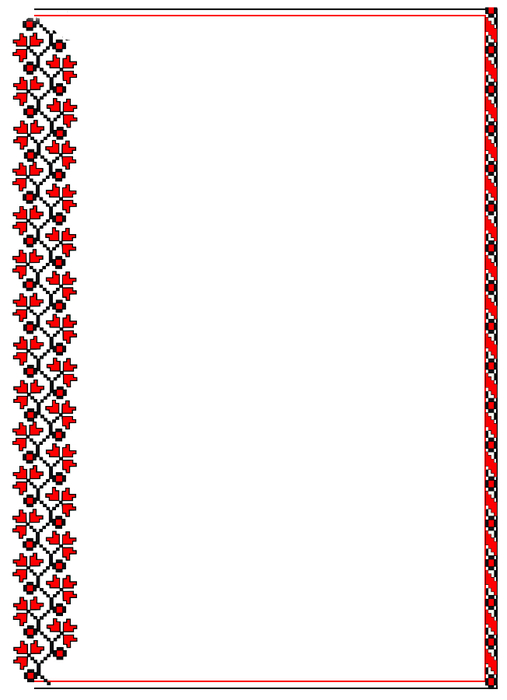 ХМЕЛЬНИЦЬКА ОБЛАСНА ДЕРЖАВНА АДМІНІСТРАЦІЯДЕПАРТАМЕНТ ОСВІТИ І НАУКИЗВІТпро роботу Державного професійно-технічного навчального закладу«Славутський професійний ліцей»директора   НІЖНІК НАДІЇ ОЛЕКСАНДРІВНИза 2022 рік 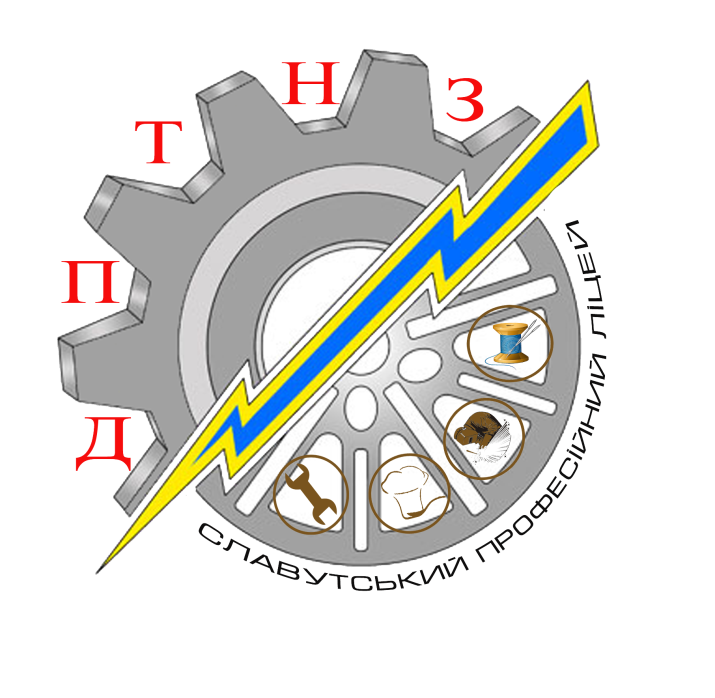 Розглянуто та схвалено Протокол Зборів трудового колективу №1 від 16.01.2023 р. м. Славута, 2023З метою подальшого утвердження відкритої і демократичної державно-громадської системи управління навчального закладу, поєднання державного та громадського контролю за прозорістю прийняття і виконання управлінських рішень, запровадження колегіальної етики управлінської діяльності в Державному професійно-технічному навчальному закладі «Славутський професійний ліцей»  сьогодні проводиться звіт  для того, щоб зробити певні підсумки роботи колективу ліцею протягом 2022 року і намітити перспективи розвитку закладу професійної (професійно-технічної) освіти на 2023 р.Державний професійно-технічний навчальний заклад «Славутський професійний ліцей» розташований: 30000, м. Славута, вул. Я.Мудрого, 75, тел./факс: (03842) 7-15-18,  e-mail: slavutskiy_profe@ukr.net.Відразу хочу відзначити, що робота директора і колективу нероздільні: в чомусь директор направляє колектив, а ще частіше саме колектив змушує директора робити ті, чи інші дії. Тому, розповідаючи про свою роботу, я весь час буду опиратись, все ж таки, на роботу колективу. У 2022 році Славутський професійний ліцей, керуючись чинним законодавством про освіту, планами ліцею на 2021/2022, 2022-2023 навчальні роки, наказами і рекомендаціями Департаменту науки, освіти, молоді та спорту ХОДА статутом ліцею, договорами  про спільну роботу з підприємствами–замовниками виконувало свою головну задачу – підготовку кваліфікованих робітників за ліцензованими професіями.Відповідно до регіонального замовлення роботодавців заклад професійної освіти здійснював підготовку кваліфікованих робітників з таких професій:«Кухар. Кондитер»;«Слюсар з ремонту колісних транспортних засобів. Електрогазозварник»;«Монтажник гіпсокартонних  конструкцій. Штукатур»;«Електрогазозварник»;«Кухар. Офіціант. Бармен»;«Рихтувальник кузовів. Електрозварник на автоматичних та напівавтоматичних машинах».Контингент станом на 1.01.2022 становив – 318 осіб.Хоч рік був складним через численні виклики, які продовжуються й у 2023 році, учасники освітнього процесу закладу, адаптовуючись до проблем, продовжують гідно тримати свій освітній фронт.Найважливіше у ситуації, в якій опинилася наша країна з 24 лютого 2022 року, що колектив став ще більш дружнім та згуртованим. З початком введення воєнного стану в Україні працівники ліцею першочергово запровадили цілодобове чергування об’єктів інфраструктури та прилеглої території закладу. З перших днів війни ліцей забезпечував проживання тимчасово переміщених осіб в гуртожитку. Протягом даного періоду було прийнято понад 670 ВПО. Поряд з цим, з допомогою населення громади, волонтерських організацій, благодійних фондів («Terre des Hommes» спільно з Громадською організацію «Асоціація інноваційної та цифрової освіти», Благодійного фонду «Рокада»), підприємств міста (ВАТ «Славутський хлібзавод», ПРАТ «Геберіт керамік продакшн), народних депутатів України (Стефанчук Миколи, Копанчук Олени), депутатів обласної ради (Крупи Тетяни), депутатів міської ради (Петрука Андрія) протягом 4 місяців для ВПО організовувалося трьохразове безкоштовне харчування. Також надавалися побутова техніка, побутові речі, одяг, взуття, засоби гігієни.  На сьогодні в ліцеї проживають 53 осіб ВПО.Учасники освітнього процесу Славутського професійного ліцею мають свою громадянську позицію, активно волонтерять, допомагають армії та наближають перемогу.Для збереження життя українських воїнів-захисників, працівники ДПТНЗ  «Славутський професійний ліцей» долучилися до плетіння маскувальних сіток (7 шт.), зборів коштів для закупівлі тепловізорів та на потреби ЗСУ (23 тис. 200 грн.), та виготовлення буржуйок (2 передані на передову), виготовлення плащ-палаток (110 шт.), сумки для «кікімор» (15 шт.). Окрім того, закладом неодноразово були організовані благодійний акції: «Солодке серце» (передано солодощі Захисникам України), пошиття постільної білизни для потреб ЗСУ, благодійна акція «Подаруй тепло солдату»,  «День для ЗСУ», «Смілива гривня», акція «Надання допомоги військовим у шпиталь під Бахмутом», «Профтехосвіта Хмельниччини профтехосвіті Херсонщини».Працівниками ліцею були проведені ярмарки-розпродажі кондитерських виробів та виробів декоративно-прикладного мистецтва. Кошти отримані за продаж продукції були передані на допомогу ЗСУ.За активну участь у наближенні Перемоги та волонтерську діяльність у жовтні колектив ліцею був нагороджений Подякою благодійного фонду «Родинний»; з нагоди Дня волонтера ліцей отримав Подяку ГО «Славутське міськрайонне об’єднання учасників бойових дій АТО та ООС»».Для забезпечення проведення освітнього процесу у 2022-2023 н.р. працівники закладу освіти улітку активно долучалися до робіт по облаштуванню захисного укриття ліцею, що дозволило закладу розпочати навчання із забезпеченням безпеки під час навчання в очному режимі.ФОРМУВАННЯ КОНТИНГЕНТУ ЗДОБУВАЧІВ ПРОФЕСІЙНОЇ (ПРОФЕСІЙНО-ТЕХНІЧНОЇ) ОСВІТИФормування складу здобувачів професійної (професійно-технічної) освіти проводиться виходячи з потреб регіону та м.Славути в робітничих кадрах для галузей автомобільного транспорту, будівництва, громадського харчування, швейного виробництва,  відповідно до можливостей ліцею, Правил прийому до ліцею розроблених на основі «Типових правил прийому до професійно-технічних навчальних закладів» затверджених Міністерством освіти і науки України від 14 травня 2013 року № 499 зі змінами Наказ МОНУ від 09.04.2014 № 344, розглянутих на педагогічній раді і погоджених із Департаментом освіти і науки Хмельницької облдержадміністрації та угод з підприємствами-замовниками робітничих кадрів на підготовку кваліфікованих робітників.Роботу приймальної комісії очолює директор ліцею. Персональний склад приймальної комісії, обов'язки її членів затверджуються наказом по ліцею. Робота комісії відповідає нормативним вимогам.Під особливим контролем перебувають абітурієнти із числа дітей-сиріт та дітей, позбавлених батьківського піклування, дітей з неповних, багатодітних сімей, осіб, які постраждали внаслідок аварії на Чорнобильській АЕС та осіб із числа переселенців та тих, чиї батьки проходили службу в зоні АТО, а в даний час є військовослужбовцями та боронять нашу країну від російської агресії.Системність в укладанні договорів забезпечена в повному обсязі. Договори з замовниками робітничих кадрів укладаються своєчасно. За звітний період укладено 100% договорів на підготовку робітничих кадрів, які відповідають встановленим вимогам та підписані керівниками підприємств: ТДВ «Славутський РМЗ», ДП «Шепетівський ремонтний завод», ЗАТ «Прогрес», ПП Григорук В.В., ПАТ «Славутський солодовий завод», Кафе «Прем’єра» , Ресторан «Україна»,  Кафе «АВС», Кафе «Джан», Кафе «Сосновий бір», УКЦ «Корчма», Кав’ярня «Мармулядка», Кафе «Харчевня» та ін.. і директором ліцею.У 2022 році випуск здобувачів освіти складав 141 особу.  Отримали дипломи кваліфікованого робітника 120 осіб, 14 – свідоцтва з пониженим розрядом. Свідоцтва про повну середню освіту - 80 осіб. 7 – свідоцтва про професійно-технічну освіту (ПТН, ПК). Всі випускники після закінчення закладу освіти направляються на підприємства для їх працевлаштування, згідно укладених угод. Проте, зважаючи на реалії сьогодення, 28 випускників (20%)  виїхали за кордон, 13 здобувачів (8%) працюють без офіційного оформлення. Поряд з цим, кількість працевлаштованих за отриманою професією, згідно довідок-підтверджень, становить 96 осіб (68% від загальної кількості випускників), продовжують навчання 6 здобувачів (4 %).Профорієнтаційна робота ведеться у відповідності з планом роботи ліцею та планом роботи Центру кар’єрного розвитку. Ліцей приймає активну участь в різноманітних профорієнтаційних заходах, які проводяться спільно з міськрайонним та обласним центрами зайнятості, конкурсах та ярмарках робітничих професій, у захисті проектних ідей «Живи та працюй на Хмельниччині», співпрацює з засобами масової інформації, проводить Дні відкритих дверей. З метою популяризації професійної освіти та рекламування нашого закладу щороку оновляється відеоролики про професії, створено он-лайн анкету абітурієнту, систематично оновлюється сайт та сторінка у соц. мережі фейсбук. Результати проведення профорієнтаційної роботи обговорюються на засіданнях педагогічної ради та інструктивно-методичних нарадах викладачів і майстрів виробничого навчання. Проведення змістовної та цілеспрямованої роботи з профорієнтації дає можливість виконувати план регіонального замовлення на підготовку робітничих кадрів. Формування регіонального замовлення здійснюється відповідно до моніторингу регіонального ринку праці та договорів, укладених із замовниками робітничих кадрів. Так, на підставі Протоколів приймальної комісії, наказів по навчальному закладу «Про зарахування здобувачів освіти» виконання регіонального замовлення у 2022 році становить 100 %.Виконання регіонального замовлення у розрізі професій:3 особи були прийняті на навчання за рахунок коштів юридичних та фізичних осіб, з них слухачів (ПТН, ПК) – 7 осіб.Контингент станом на 1.01.2023 становить – 315 осіб.Аналіз контингенту учнів за соціальним станом за 2022 рік показав, що в середньому в закладі професійної (професійно-технічної) освіти навчається дітей-сиріт та дітей, позбавлених батьківського піклування – 12 осіб, дітей, з багатодітних сімей – 73 осіб, з малозабезпечених сімей – 20 осіб, дітей інвалідів  - 7 осіб, дітей, батьки яких є учасниками бойових дій – 16 особи.Усі діти-сироти ліцею  забезпечені  пільгами відповідно до чинного законодавства  -  постанови КМ України  від 05.04.1994 року № 226 «Про поліпшення  виховання, навчання, соціального захисту та матеріального забезпечення  дітей-сиріт і дітей, позбавлених батьківського піклування». Зазначені здобувачі, із числа дітей-сиріт та дітей, позбавлених батьківського піклування  забезпечуються безоплатним  харчуванням, предметами гардероба та постільної білизни, безоплатним гуртожитком, єдиним квитком.      Щомісячно виплачується стипендія в розмірі 2722-3927 грн.,  надається одноразова щорічна матеріальна допомога із стипендіального фонду. Випускники із числа дітей-сиріт і дітей, позбавлених батьківського піклування, при умові працевлаштування  забезпечуються  грошовою допомогою  на початкові витрати у розмірі 6 прожиткових мінімумів.На кожну дитину-сироту і дитину, позбавлену батьківського піклування, заведено особову справу, де знаходяться всі необхідні документи, які підтверджують статус дитини-сироти.Залишається проблемою збереження контингенту учнів. Кількість відрахованих зі складу учнів за звітний період становить 10 осіб: 1 – за станом здоров’я, 1 – переведений за згодою у інший заклад освіти,  8 – за власним бажанням (виїзд за кордон). Питання комплектування, збереження контингенту здобувачів освіти систематично розглядаються на педагогічних радах та інструктивно-методичних нарадах.ОРГАНІЗАЦІЯ  ОСВІТНЬОГО  ПРОЦЕСУЗа звітний період 2022 рік підготовка робітників здійснювалась за 7 -  професіями, з яких 5 інтегровані, а саме: «Кравець», «Кухар. Кондитер», «Електрогазозварник», «Слюсар з ремонту колісник транспортних засобів. Електрогазозварник», «Кухар. Бармен. Офіціант», «Кухар. Офіціант»,  «Монтажник гіпсокартонних конструкцій. Штукатур», «Рихтувальник кузовів. Електрозварник автоматичних та напівавтоматичних машинах».Для забезпечення професійної підготовки учнів в ліцеї розроблені робочі навчальні плани і програми з кожної професії, які погоджуються з підприємствами-замовниками робітничих кадрів, Науково-методичним центром профтехосвіти та підвищення кваліфікації у Хмельницькій обл.. і затверджуються Департаментом освіти, науки, молоді та спорту ХОДА.Виробниче навчання учнів проводиться за кваліфікаційними рівнями. При завершені кожного етапу навчання учні проходять виробничу практику на підприємствах, відпрацьовують пробну кваліфікаційну роботу, проходять поетапну атестацію і їм присвоюється відповідний розряд або кваліфікація за Стандартами П(ПТ)О.Перелік професій, які навчаються на основі модульно-компетентісного підходу: «Кондитер», «Офіціант», «Кухар», «Кравець», «Бармен» «Штукатур», «Монтажник гіпсокартонних конструкцій», «Слюсар з ремонту колісних транспортних засобів», «Електрогазозварник» «Рихтувальник кузовів», «Електрозварник на автоматичних та напівавтоматичних машинах».Підготовку кваліфікованих робітників з елементами дуальної форми навчання здійснюється за професіями: «Кухар. Кондитер», «Монтажник гіпсокартонних конструкцій. Штукатур», «Електрогазозварник» «Кухар. Офіціант».  Для оцінки рівня навчальних досягнень здобувачів освіти в ліцеї проводяться директорські контрольні та перевірочні роботи, завдання для яких розробляються викладачами професійно-теоретичної підготовки та майстрами виробничого навчання.Аналіз навчальних планів свідчить, що програми з професійно-теоретичної і практичної підготовки виконуються в повному обсязі.Згідно з графіком та переліком виконуються пробні кваліфікаційні роботи на відповідний рівень кваліфікації з кожної професії та проводиться поетапна кваліфікаційна атестація учнів з професійної підготовки. Підготовка до держаних кваліфікаційних іспитів ведеться в період передвипускної виробничої практики. Після передвипускної виробничої практики кожен здобувач виконує пробну кваліфікаційну роботу. Перелік, зміст кваліфікаційних пробних робіт визначаються майстрами виробничого навчання під керівництвом заступника директора з навчально-виробничої роботи, розглядається на засіданнях методичних комісій. Кваліфікаційні пробні роботи, виробничі характеристики на кожного здобувача, щоденник обліку виконання навчально-виробничих робіт майстри виробничого навчання оформляють перед початком державних кваліфікаційних екзаменів і подають до навчальної частини ліцею.Головами державної кваліфікаційної комісії призначені керівники і головні спеціалісти підприємств міста  м. Славути, замовники кадрів: ЗАГОРУЙКО І.П. – інспектор з кадрів ТДВ «Славутський РМЗ», ЛУК’ЯНЧУК Т.С. – директор кафе-бару «Прем’єра». Роботу закладу освіти забезпечують  58 працівників, з них  30 педагогічних працівників, в тому числі 2  працівники у відпустці по догляду за дитиною до досягнення нею 3-ох річного віку. Разом з тим є вакантні посади – 2 ставки майстрів виробничого навчання з професій: «Монтажник гіпсокартонних конструкцій. Штукатур», «Слюсар з ремонту колісних транспортних засобів. Електрогазозварник».Освітній процес регламентується розкладом занять, який складається на підставі робочих навчальних планів та наказу про педагогічне навантаження викладачів відповідно до протоколу тарифікаційної комісії. В розкладі враховано чергування уроків загальноосвітньої, загальнопрофесійної, професійно-теоретичної та професійно-практичної підготовок та лабораторно-практичних занять. Заміни в розкладі здійснюються обґрунтовано: з причин хвороби педагогічних працівників, відрядження, участі в семінарах, курсах підвищення кваліфікації, сесіях, звільнення тощо та  фіксуються у відповідному журналі, що відповідає вимогам Положення про організацію навчально-виробничого процесу в професійно-технічних навчальних закладах. Кількість замін за 2023 рік роки становить 727 година.Ліцей  працює з п'ятиденним робочим тижнем. Загальне тижневе навантаження здобувачів не перевищує 35-36 годин. Щоденне навантаження відповідає нормативному, не більше восьми годин. Тривалість навчального року не перевищує 40 навчальних тижнів.Всі приміщення і споруди закладу освіти обладнано відповідно до чинних нормативів, санітарно-гігієнічних норм і експлуатуються згідно вимогам правил пожежної безпеки та охорони праці. Всі приміщення є державною власністю і знаходиться на балансі ліцею, відповідають санітарно-гігієнічним вимогам, що щорічно підтверджується актом готовності ліцею до нового навчального року.Професійно-практична підготовка проводиться в навчальних майстернях, лабораторіях, а також в умовах виробництва відповідно до угод про проходження учнями виробничого навчання та виробничої практики, на підприємствах міста та регіону різних форм власності.Планування внутрішнього контролю в ліцеї передбачено окремим розділом річного плану роботи закладу професійної освіти і включає ряд основних заходів щодо аналізу навчально-виробничої діяльності. Адміністрацією постійно ведеться контроль за виконанням цього графіку, що знаходить відображення в наказах по ліцею «Про стан ведення в ліцеї навчально-плануючої документації», та рішеннях педагогічної ради «Про затвердження графіку внутрішньоліцейного контролю»,що видаються та затверджуються щороку станом на перше вересня.Питання організації виробничого навчання та виробничої практики учнів, виконання планів навчально-виробничої діяльності періодично розглядаються на засіданнях педагогічної ради та нарадах при директорові, зокрема:«Аналіз та організаційно-педагогічні умови забезпечення якості навчання учнів ПТНЗ з предметів загальноосвітньої та професійної підготовки»;«Звіт по працевлаштуванню. Організація професійної підготовки робітничих кадрів в новому навчальному році»;«Пошуки ефективних шляхів подолання відставання учнів у навчанні. Використання моделі самокорекції засвоєння знань в учнівському моніторингу»;«Про стан підготовки і проведення Державної підсумкової і кваліфікаційної атестації учнів, їх допуск до ДПА та ДКА»; «Стан організації виробничого навчання і виробничої практики учнів випускних груп»; «Організація роботи щодо впровадження елементів дуальної форми навчання за професіями «Кухар. Офіціант. Бармен.», «Кухар. Кондитер», «Монтажник ГКК. Штукатур», «Електрогазозварник». В умовах військового стану в ліцеї організовувалося навчання з елементами дистанційних технологій та змішане навчання. Відповідно було упорядковано нормативно-правову базу: «Положення про організацію дистанційного навчання в ДПТНЗ «Славутський професійний ліцей»», накази директора ДПТНЗ «Славутський професійний ліцей» щодо організації навчання в період карантинних обмежень. Створено єдину систему навчання, яка здійснюється на освітньому сервісі Google Classroom. Відповідно до рекомендацій НМЦ ПТО ПК у Хмельницькій області («Збірник методичних матеріалів щодо запровадження змішаного навчання у закладах професійної освіти Хмельницької області», «Вебінар: «Організація дистанційного навчання у ЗПО Хмельницької області», «Семінар: «Організація дистанційного навчання в ЗП(ПТ)О області» тощо) дистанційне навчання в ліцеї відбувається синхронно та асинхронно. Синхронний режим педагоги забезпечують через сервіс Google Meet, Zoom або за допомогою Viber зв’язку. Асинхронний – на сервісі Google Classroom із використанням сервісів Web2.0.ОРГАНІЗАЦІЯ ВИХОВНОЇ РОБОТИЗа звітний період  виховна робота в ліцеї була направлена на організацію морально – правового, національно – патріотичного, превентивного, художньо – естетичного, екологічного виховання, формування здорового способу життя,організацію виховної роботи в гуртожитку,організацією роботи по соціальному захисту учнів,організації роботи учнівського самоврядування, покращення роботи з батьками та проводиться згідно з планом роботи ліцею на рік, розділу «Виховна робота», щомісячних  планів роботи ліцею та планів роботи класних керівників навчальних груп, практичного психолога, соціального педагога та вихователя гуртожитку.Питання виховної роботи розглядаються на педагогічних радах та нарадах при директорові, наприклад:- «Організація виховної роботи в ліцеї в новому навчальному році. Порядок контролю за відвідуванням учнями навчальних занять»;- «Подолання злочинності серед неповнолітніх та організація профілактичної роботи»;- «Аналіз стану відвідування учнями навчального процесу та проведеної роботи по усуненню пропусків»;- «Аналіз та організація профорієнтаційної роботи»;- «Аналіз психолого-педагогічної діагностики учнів І курсу»;- «Спортивно-масова робота серед учнів ліцею: шляхи підвищення її рівня шляхом впровадження здоров’я зберігаючих технологій»;- «Організація виховної роботи серед учнів, які проживають в гуртожитку»- «Організація роботи гуртків щодо формування професійної компетентності майбутніх робітників»;- «Підсумки виховної роботи ліцею за навчальний рік».Виховна позаурочна робота в ліцеї в своїй основі здійснюється через учнівське самоврядування – Спілка Ініціативної Молоді (СІМ). Проведено збори лідера СІМ та активу ліцею. Створена в ліцеї  рада учнівського самоврядування, яку очолює президент СІМ. Під її егідою було організовано 3 засідання стосовно питань виконання взятих зобов’язань. Функціонує учнівське самоврядування у кожній навчальній групі.  Щотижня проводиться  засідання старостату ліцею. Учнівська рада працює по напрямках,  які включають в себе: навчальний та виховний процес, організацію дозвілля, спортивно - масову роботу та організацію побуту. Здійснюється рейтингове оцінювання діяльності навчальних груп та здобувачів освіти  ліцею.В  ліцеї  проводяться заходи з відзначення знаменних і пам’ятних  дат, огляди-конкурси, виставки творчих робіт, виставки технічної творчості, образотворчого та ужиткового мистецтва, спортивні змагання, тижні та декади з окремих предметів, «кращий за професією», постійно надається волонтерська допомога. В функціонує зала експозиції творчих робіт учнів ліцею та виставкова зала «Української державності».Діяльність психологічної служби  ліцею здійснюється згідно плану роботи практичного психолога та соціального педагога та індивідуальних запитів адміністрації, педагогічних працівників, здобувачів освіти, батьків. В освітньому закладі запроваджені розважальні, корекційні, тренінгові програми, формування здорового способу життя, розвитку ефективного спілкування, попередження шкідливих звичок – «Навчальна і міжособистісна взаємодія педагогів і учнів», «Підліткова злочинність і її причини», «СТОП Булінг», «Потреба учня в антиалкогольній допомозі», батьками «Чи займаєтесь ви вихованням своєї дитини», медпрацівниками «Про мистецтво спілкування з батьками».Для організації профілактичної роботи зі здобувачами освіти щодо дотримання ними правопорядку та попередження правопорушень в ліцеї:корекційну роботу проводить психолог для учнів, які стоять на внутрішньоліцейному обліку, було створено індивідуальні корекційні  програми, постійно контролювались відвідування занять цими учнями;- план спільних заходів з СП Славутського ВП Головним управлінням національної поліції в Хмельницькій області розробляється по мірі потреби;проводяться зустрічі з працівниками правоохоронних органів, юстиції;щороку проводиться тиждень правових знань;організовано чергування педагогів і учнів;проводяться лінійки, рейди «Урок»;діє рада профілактики правопорушень.У склад ради профілактики правопорушень входить 5 чоловік: директор ліцею, заступник з НВР, заступник з НВихР, практичний психолог, голова учнівської профспілкової організації. Розроблений план роботи Ради профілактики, відповідно до якого, щомісяця проводяться засідання. На засідання Ради профілактики запрошуються працівники відділу ювенальної превенції, громадських організацій (міський та районний відділи у справах дітей та відділами центру  соціальних служб для сім’ї, дітей та молоді; «Червоний хрест», «Довіра», тощо),  прокуратури та ін. Учні, схильні до скоєння правопорушень, рішенням ради профілактики, встановлюються на внутрішньоліцейний облік. З метою поліпшення превентивного виховання та попередження правопорушень  проводяться такі  заходи: години спілкування на правову тематику, семінари щодо попередження злочинності за участі працівників міліції,  правові тижні за участю працівників юстиції та прокуратури. В навчальному закладі функціонує 17 гуртків,  в яких займається 225 здобувачів освіти (72%). Це літературні, мовознавчий, історико-краєзнавчий, військово-патріотичний, декоративно-ужиткового мистецтва, технічної творчості, вокальний та театральний. Роботи гуртківців користуються попитом на благодійних ярмарках, покращують естетичний вигляд ліцею до різних свят. На постійній основі у ліцеї діє вокальний, театральний гуртки, учасники яких приймають участь в обласних конкурсах художньої самодіяльності. Здобувачі освіти та працівники  ліцею систематично приймають участь займають місця у конкурсах, змаганнях, оглядах, а саме:Обласний конкурс «Велика коляда» - диплом І ступеняОбласна  виставка декоративно-прикладного мистецтва «Рай розвився, Син Божий народився» - диплом ІІІ ступеняОбласний конкур «Різдвяний передзвін» - диплом ІІ ступеняОбласний конкурс «Поетичний зорепад» - диплом ІІІ ступеняОбласний конкур комп’ютерних презентацій «Підприємцями не народжуються – ними стають, 4 місцеЧемпіонат Одеської області з  боротьби «Самбо»- диплом ІІ місцеВсеукраїнський мистецький конкурс  «Оберегова лялька – мотанка» - диплом І ступеняПротягом звітного періоду в освітньому закладі проводились виховнізаходи за різним тематичним спрямуванням та формами:організовано відвідування до Славутського історичного музею натематичну зустріч «Пам’ятати минуле, мати майбутнє»;інтелектуально- розважальні «Ігри патріотів» до Дня СоборностіУкраїни;долучення до онлайн флешмобу «Цифровий бейкстейдж»виховний захід до Дня єднаннядолучення до флешмобу щодо відзначення 30-річчя Герба України;виховна година «Україна понад усе»;семінар «Дії у разі виникнення надзвичайних ситуацій в закладі освіти»захід – реквієм присвячений Героям Небесної Сотні;участь в міському заході до Дня пам’яті Героїв Небесної Сотні;створення та розповсюдження відеоролику в підтримку ЗСУ «Слава Героям»;участь в марафоні «ГОЛОС МИРУ»проведення активних ігор до Міжнародного Дня спорту з дітьми з числа ВПО;проведення флешмобу  «Одягни вишиванку»;онлайн – зустріч щодо популяризації здорового способу життя за участю представника ювенальної превенції;участь в фоточеленджі «Молодість. Професія. Досконалість»;участь в Арт – проекті «мир над Україною»;участь в Всеукраїнському фізкультурному челенджі «ДО ПЕРЕМОГИ»;участь в АРТ –проєкті «Святковий Великдень»години спілкування в онлайн форматі  «Вшанування пам’яті ліквідаторів ЧАЕС», «Чорнобиль»виховний захід «Ніколи знову»участь в марафоні «Єднання»відопривітання з нагоди Міжнародного дня сім’їучасть в Всеукраїнському онлайн – марафоні «РУХ –це здорово»доручення до Всеукраїнського онлайн – заходу в підтримку дітей Донеччини та ЗСУпроведення Уроку безпеки  за участь представника ГУ ДСНС у Хмельницькій області;проведення профілактичної бесіди за участю представників поліції на тему «Скоєння неповнолітніми правопорушень та відповідальність за ці діяння»;практичне заняття навчально – тренувальної форми «Надання домедичної допомоги для немедичних працівників»участь в Арт – проекті «Хмельниччина очима молоді»вшанування пам’яті загиблих в Бабиному Яруучасть в міжнародному уроці доброти «Щаслива лапа»урок звитяги «Слава незламним Захисникам»участь в радіо диктантімовно – інтелектуальне шоу «Хто зверху»виховні години «Убезпеч своє життя», «Безпека понад усе»проведення інформаційного марафону «Революція Гідності. Історія протесту.»долучення до флешмобу «Жовта стрічка»проведення заходів щодо «Вшанування пам’яті жертв Голодомору»лекція – бесіда з питання домашнього насилля за участь представника поліціїзаходи до відзначення 300-річчя з Дня народження Григорія Сковородифлешмоб «Зроби фото з хусткою»проведення онлайн заходів в рамках тижня доброчесностіЗаходи організовані учнівським самоврядуваннямвідео привітання зі святом веснивиготовлення фотозони до Дня Святого Валентинавідео привітання до Дня матерісвятковий концерт до Дня працівників освітивідеопривітання до Дня працівників освітипроведення Дня навпакивиборча кампанія по обранню Лідера учнівського самоврядуваннявідео привітання до Дня містазаходи в рамках благодійної акції «Миколай про тебе пам’ятає» за участю учнівського самоврядуванняСистематична робота психологічної служби протягом року намагалась забезпечувати своєчасне надання психологічної допомоги, вивчення психічного та фізичного розвитку учнів,мотивів їхньої поведінки і навчальної діяльності з урахуванням вікових,інтелектуальних особливостей, створення умов для саморозвитку та самовиховання.Психологічна служба працювала за основними напрямами діагностика, профілактика, корекція, консультування, просвіта, зв’язки з громад кістю. За звітний період, проведено:тренінг «Людина не для продажу», участь в проекті МОМ «Працюй та подорожуй безпечно»;тренінг  «Ми за мир у всьому світі» за участю дітей переселенців»;квест-гра до Всесвітнього Дня Вишиванки з дітьми переселенцями;тренінг з профілактики шкідливих звичок «Все в твоїх руках»;заняття з елементами тренінгу «Ми - діти твої,Україно!» до Міжнародного захисту дітей за участю дітей з числа ВПО;інформаційно-виховна година на тему «COVID-19»;консультування класних керівників та майстрів виробничого навчання стосовно надання ППД (першої психологічної допомоги);година спілкування « Від миру вдома до миру в світі» з нагоди відзначення Дня Миру;заняття з елементами тренінгу «СТОП – Булінг!»;заняття з елементами тренінгу «Життєві цінності»;акція «Подаруй усмішку»;заняття «Профілактика боулінгу та конфліктів»арт-терапевтичне заняття на тему «Нейрографіка»;тренінг до Всесвітнього дня доброти;в рамках кампанії 16 днів проти насильства - тренінг «Назустріч толерантності», День Білої Стрічки, заняття з елементами тренінгу «Профілактика булінгу в освітньому середовищі», День Червоної Стрічки, година спілкування «Толерантне ставлення до людей з особливими потребами», День Синьої Стрічки, акція «Не вдар, а підтягнись»;тренінгові заняття для педагогів «Тімбілдінг як один з методів успішного формування колективу».В освітньому закладі, враховуючи реалії сьогодення велика увага приділяється  благодійності та волонтерській  роботі:проведена благодійна акція «Солодке серце» в рамках акції передано солодощі Захисникам Українипошиття постільної білизни для потреб ЗСУучасть в Акції «ГРІН СПЕЙС»;участь в акції «Екоклін»участь в акції «Створюємо ліси разом»проведення акції «Зробимо світ чистим»благодійна акція  до Міжнародного дня захисту дітейучасть в благодійному марафоні на підтримку ЗСУблагодійна акцій «Подаруй тепло солдату»проведення акції «День для ЗСУ»доручення пошиття тактичних дощовиківпроведення благодійної акції в підтримку ЗСУ «Смілива гривня»надання благодійної допомоги військовим у шпиталь під Бахмутомвиготовлення та передача буржуйки для потреб ЗСУЗа звітний період проведено 14 внутрішньогрупових та 1 загальноліцейне засідань батьківських зборів.Надаються соціальні послуги, спрямовані на задоволення соціальних потреб учнівської молоді; здійснюють соціально-педагогічний супровід навчально-виховного процесу, соціально-педагогічний патронаж соціально-незахищених категорій дітей; сприяють соціальному і професійному визначенню особистості, дбають про професійне самовизначення та соціальну адаптацію молоді.З метою поліпшення роботи у сфері професійної орієнтації на базі Центру професійної кар’єри проведено:участь у засіданні круглого столу «Соціальне партнерство як важлива складова організації ефективної профорієнтаційної роботи з населенням», організованого Славутською міськрайонною філією Хмельницького обласного центру зайнятості (заступник директора з навчально-виховної роботи Бондарчук М.П. презентувала систему роботи Центру професійної кар'єри, що функціонує на базі закладу).Інформаційна година на тему «Стан ринку праці, наявні вакансії та послуги служби зайнятості» за участі представника  Славутської філії ХОЦЗ Ольги ГоцюкДень відкритих дверейКонсультування здобувачів освіти та їх батьків стосовно обрання професії, навчання за якими проводить освітній заклад.проведення профорієнтаційного квесту «Світ професій»групове консультування за запитомпровадження діяльності в Школі кар’єрного консультантазасідання з елементами тренінгу на базі Центру професійної кар’єри з нагоди Дня якісної роботи ( організатор – практичний психолог – Сніжана ДІДУШОК)В гуртожитку ліцею проживає 130 учнів. Всі учні, які потребують житла, забезпечуються місцями для проживання відповідно нормативної площі на одного учня – 6 м2. Для організації і контролю виховної роботи в гуртожитку працює 2 вихователі. Виховна робота в гуртожитку проводиться у відповідності з планом виховної роботи в гуртожитку. В гуртожитку ліцею вихователями постійно проводяться виховні заходи на різноманітну тематику, групові та індивідуальні бесіди з учнями, тематичні вечори, вечори відпочинку, години спілкування, зустрічі, особлива увага звертається на дітей соціально-незахищених категорій та схильних до скоєння правопорушень.Створена і працює Рада гуртожитку, на засіданнях якої розглядаються питання дотримання учнями санітарно-гігієнічних норм і умов проживання, збереження державного майна, організації дозвілля.Систематично проводяться походи до музею та пам’ятних місць .Фізкультурно-спортивна база ліцею, її устаткування відповідають вимогам програми з фізичного виховання. Уроки з предмету «Фізична культура» плануються у розкладі по два уроки на тиждень згідно діючих навчальних планів. На кожний рік складається календарний план заходів відповідно до якого проводяться змагання з різних видів спорту. Учні приймають участь в загальноліцейних та обласних спартакіадах.Фізкультурно-спортивна робота проводиться згідно із Законом України «Про фізичну культуру і спорт». Спортивна база ліцею відповідає вимогам для фізичного розвитку та оздоровлення учнів, містить гімнастичну залу, відкритий спортивний майданчик. У позаурочний час в ліцеї працює гурток загального фізичного розвитку учнів.Протягом звітного періоду були проведені дні здоров’я, військово-спортивні свята,тижні фізкультури та національно-патріотичного виховання. Періодично проводиться Спартакіади ліцею з таких видів спорту: футбол, волейбол, баскетбол, настільний теніс, акція «Молодь обирає здоров'я».Комплексно-методичне та матеріальне забезпечення викладання предмета «Захист України» відповідає вимогам навчально-виховного процесу.Постійно учні ліцею приймають участь у обласних та міських спортивних змаганнях та олімпіадах.Дана робота сприяє розкриттю здібностей, талантів, обдарувань учнів через їх участь у науковій, технічній, художній творчості, залучення до громадської, культурно-освітньої, профілактично-виховної, спортивно-оздоровчої та інших видів робіт.Систематично розробляються і впроваджуються нові підходи, форми і методи роботи, які сприяють виробленню в учнів позитивної самооцінки, прагнення до позитивних змін, вироблення лідерських навичок, командного стилю роботи та відповідальності один за одного.Велику увагу приділяю організації харчування, медичного обслуговування учнів та педагогічних працівників. У ліцейній їдальні організоване гаряче 3-х разове харчування для дітей-сиріт, та дітей позбавлених батьківського піклування та одноразове харчування для учнів, а також педагогів ліцею.Діти-сироти і діти, позбавлені батьківського піклування, постійно знаходяться під контролем, оточені увагою як педагогічного так і учнівського колективів. Адміністрація ліцею,  класні керівники тримають тісний зв'язок з їх опікунами, піклувальниками, близькими родичами, цікавляться взаємовідносинами в сім'ях, де вони проживають.На кожну дитину-сироту і дитину, позбавлену батьківського піклування, заведено особову справу, де знаходяться всі необхідні документи, які підтверджують статус дитини-сироти.Створено належні умови для їх фізичного, інтелектуального та духовного розвитку, підготовки їх до самостійного життя, надається психологічна, медична та педагогічна допомога. Проводиться діагностування на визначення акцентуації характеру, два рази в рік діти цієї категорії проходять поглиблений медичний огляд.ОРГАНІЗАЦІЇ МЕТОДИЧНОЇ ДІЯЛЬНОСТІМетодична робота здійснюється відповідно до «Положення про методичну роботу в ПТНЗ», плану роботи на рік та планів роботи методичних комісій і ґрунтується на діагностичній основі з урахуванням рівня компетентності інженерно – педагогічних працівників. Планування методичної роботи включає розділи: організаційно – методичне забезпечення; реалізація нових підходів у визначені змісту професійної освіти; інформаційне забезпечення педагогічних працівників; експериментально – дослідницька робота. Загальне керівництво методичною роботою здійснює директор ліцею, безпосереднім організатором є методист.Із метою підвищення ефективності освітнього процесу, його результативності, педагогічні працівники закладу професійної освіти протягом 2022 року працювали над реалізацією єдиної науково-методичної проблеми: «Вдосконалення змісту, форм і методів навчання для формування професійних компетентностей здобувача освіти, розвитку його творчих здібностей, соціальної адаптації» (3 рік  практичний етап).У ході роботи над реалізацією проблемної теми члени інженерно-педагогічного колективу спрямовували свою роботу на удосконалення освітнього процесу через впровадження інноваційних педагогічних та сучасних виробничих технологій для створення цілісної системи розвитку професійної компетентності педагогічних кадрів як умови розвитку особистості компетентного випускника, системне впровадження інноваційного та передового педагогічного досвіду, підвищення педагогічної майстерності, творчого потенціалу викладачів; здійснення глибинного переходу у сприйнятті сучасного педагога і його призначення у суспільстві, залучення педагогів до творчої діяльності, створення оптимальних умов для формування ключових та предметних компетентностей особистості здобувача професійної освіти шляхом розвитку його інтелектуальних, професійних та творчих здібностей на уроках та в позаурочній діяльності в атмосфері співробітництва і конструктивної взаємодії викладача чи майстра виробничого навчання та учня, створення власного досвіду роботи в інноваційному освітньому просторі; здійснення моніторингу результативності методичної та навчальної діяльності.Успішній реалізації науково-методичної проблеми, практичному використанню передового педагогічного досвіду, розвитку творчої активності педагогів спрямовували свою роботу методичні комісії, школи педагогічної майстерності, школи педагогічного досвіду. Творчим доробком з актуальних питань в системі методики, навчання та виховання, експериментальної роботи були матеріали з досвіду роботи:Досвід «Соціальне партнерство як умова підвищення якості підготовки кваліфікованих робітників» (НІЖНІК Н.О., ГОЛУБ Т.О., ЗУБАРЕЦЬ О.П.) представлений на Міжнародній виставці «Сучасні заклади освіти 2022» у номінації «Реалізація ефективних моделей підвищення якості професійної (професійно-технічної) освіти», який отримав золоту медаль.Презентація досвіду «Система вивчення рівня професійної компетентності педагогічних працівників в між атестаційний період в ДПТНЗ «Славутський професійний ліцей» (методист ГОЛУБ Т.О.) на обласному семінарі в режимі онлайн для заступників директорів із навчально-методичної роботи та методистів закладів професійної (професійно-технічної) освіти на тему: «Система роботи в ЗП(ПТ)О з вивчення, узагальнення та поширення кращого досвіду педагогічних працівників».Презентація досвіду «Стажування та опанування компетентності новітньої техніки зварювання автомобілів та віртуального навчання на базі Вана-Вігаласької школи техніки та обслуговування (Естонія)» (майстер в/н СВІНЦІЦЬКИЙ О.Б.) під час онлайн-засідання обласної фахової секції педагогічних працівник працівників електрогазозварювальних професій.За звітний період курси підвищення кваліфікації на базі НМЦ ПТО ПК у Хмельницькій області пройшли 1 методист, 2 майстра в/н, 3 викладачі загальноосвітньої підготовки, 6 викладачів професійно-теоретичної підготовки. Пріоритетні завдання колективних та індивідуальних форм методичної роботи, її структура і зміст базується на результатах діагностики, відповідає кваліфікаційному рівню і професійним запитам педагогів. Колективною формою роботи в ліцеї є педагогічна рада, Робота педагогічної ради проводиться відповідно до плану, який затверджений на засіданні педагогічної ради від 30 серпня 2022 року, протокол №1 . Педагогічна рада визначає основні напрямки, завдання та форми роботи педагогічного колективу та приймає рішення з основних принципових питань діяльності навчального закладу. З питань, які обговорюються, виносяться рішення з визначенням термінів і виконавців, а також осіб, що здійснюють контроль за їх виконанням. Чергові засідання педагогічних рад проводяться один раз на два місяці. В наявності є книга протоколів, всі протоколи підписані головою та секретарем.Вся робота в ліцеї, що проводиться координується методичним кабінетом, Методичний кабінет – це живий організм, це центр методичної роботи з педагогічними кадрами, де народжуються ідеї, розвиваються педагогічні обдарування. Кабінет, в якому завжди відчинені двері, затишно і комфортно; обстановка сприяє робочій, творчій атмосфері. Робоче місце методиста обладнано персональним комп’ютером з доступом до мережі Інтернет, принтером, сканером. Забезпеченість кабінету відповідно до вимог складає 86%.Згідно наказу «Про склад методичних комісій та призначення голів на 2022-2023 н.р.» від 30.08.2022 року в закладі освіти створено 6 методичних комісій: методична комісія викладачів природничо-математичних, інформаційних дисциплін та технологій методична комісія викладачів суспільно-гуманітарних дисциплін, фізичної культури та Захисту Україниметодична комісія викладачів професійно-теоретичного навчання  та  майстрів виробничого навчання з професій громадського харчування та обслуговуваннявикладачів професійно-теоретичного навчання та майстрів виробничого навчання професій сфери послуг та будівництва методична комісія класних керівників, керівників гуртків, бібліотекаря та вихователя гуртожитку методична комісія викладачів професійно-теоретичного навчання  та  майстрів виробничого навчання  з професій обслуговування транспорту та промисловостіНа засіданнях методичних комісій обговорюються важливі науково-методичні, виробничі проблеми. Методичними комісіями організовуються та проводяться педагогічні консиліуми, семінари, круглі столи з учнями, які мають порушення навчальної і трудової дисципліни, підводяться підсумки атестації учнів за півріччя, що сприяє підвищенню якості знань та вмінь учнів.Учні ліцею є активними учасниками обласних, Всеукраїнських конкурсів:Обласний конкурс читців «Магія слова» серед здобувачів  освіти  закладів професійної (професійно-технічної) освіти, учениця ІІІ курсу ДАНИЛЮК Поліна, учасник у номінації «Твори поетів-класиків»(Варіація на вірш М. Рильського"Моя Батьківщина, відеоробота);ІІ етап ХІІІ Міжнародного мовно-літературного конкурсу учнівської та студентської молоді імені Тараса Шевченка серед учнів закладів професійної (професійно-технічної) освіти, учениця ІІ курсу ПАВЛЮК Анастасія Миколаївна, учасник;ІІ етап ХІІІ Міжнародного конкурсу з української мови імені Петра Яцика, учениця ІІ курсу ПАВЛЮК Анастасія Миколаївна, учасник;Всеукраїнський дистанційний мистецький конкурс «Оберегова лялька-мотанка», учениця ІІ курсу МАТВІЙЧУК Лілія, Диплом І ступеня.В контексті реформування освіти, постійного зростання обсягу інформації, постала необхідність оптимізації навчальної діяльності учнів ЗПО шляхом впровадження інноваційних комп’ютерних технологій, збільшення часу на творчу діяльність, загальній інформатизації та доступу до інформації у ліцеї.Наш заклад активно долучився до реформування професійної освіти та за сприяння програмі EU4Skills створив новий сайт. Дякуючи Тимчук Н.М. сайт активно поповнюється та на сьогоднішні день ще потребує внесення коректив.Впровадження комп’ютерних програм та мультимедійних технологій у практику дає змогу поєднати інноваційні дидактичні функції комп’ютера з можливостями традиційних засобів навчання, збагатити і наповнити навчальний процес новими формами роботи, створювати інноваційні методики викладання, а також сприяти більш ефективному засвоєнню знань та їх реалізації в практичній діяльності. Так професійні блоги створені майже  у всіх педагогічних працівників, функціонує електронний методичний кабінет, сайт психологічної служби та новостворена електронна бібліотека.  У цьому році наші педагоги – це викладач природничих наук Чорномаз Т.М. та майстер в/н Свінціцький О.Б. презентували власні блоги на обласному конкурсі «Блогер-2021», де були відзначені сертифікатами про участь. Блог викладача української мови та літератури Грабарчук І.В. здобував перемогу та Диплом ІІІ ступеня. Вітаю наший передових педагогів.З метою активізації роботи педагогічних працівників щодо оновлення змісту професійної освіти, впровадженню сучасних педагогічних технологій та оновленню навчально-методичного забезпечення освітнього процесу, засобів навчання для якісного виконання навчальних планів і програм, активному використанню в освітньому процесі інформаційно-цифрових технологій, створенню інформаційного банку методичних ідей, педагоги Славутського професійного ліцею презентували власні напрацювання на Обласній виставці комплексно-методичного забезпечення із загальноосвітньої підготовки. Усі подані роботи визнані переможцями. Вітаємо викладача фізичної культури Гаврилову Д.В., викладача історії Голуба О.М., викладача фізики Лисюк В.В., викладача хімії Чорномаз Т.М. із почесним досягненням.Окрім того,  педагоги закладу Голуб О.М., Лисюк В.В., Тимчук Н.М. та Чорномаз Т.М. долучилися до складу творчих груп педагогів області по створенню електронних дидактичних комплексів:  «Навчальний контент з Хімічного модуля» «Навчальний контент з предмету Фізика», «Навчальний контент з математики», «Навчальний контент із суспільних дисциплін». Дана навчально-методична література була подана на погодження до науково-методичної ради НМЦ ПТО ПК та схвалена нею.Згідно з планом і графіком щорічно в ліцеї проводиться  атестація педагогічних працівників відповідно до вимог Типового положення про атестацію педагогічних працівників. Документація щодо проведення атестації педагогічних працівників відповідає встановленим вимогам, атестаційні листи зберігаються в  особових справах. Налагоджена система вивчення рівня професійної компетентності педагогічних працівників:  вивчення плануючої документації,   відвідування уроків і  позакласних заходів, проведення зрізів знань учнів. У цьому році підсумкове засідання атестаційної комісії відбулося 29 березня 2022 року. Згідно результатів голосування у 2021-2022 н.р. успішно пройшли атестацію (засідання атестаційної комісії ІІ рівня):Майстер виробничого навчання Свінціцький Олександр Броніславович– відповідає займаній посаді, встановлений найвищий тарифний розряд.Викладач професійно-теоретичної підготовки Ніжнік Марина Вікторівна – відповідає займаній посаді, присвоєна кваліфікаційна категорія «Спеціаліст першої категорії».Викладач професійно-теоретичної підготовки Цирканюк Світлана Олександрівна – відповідає займаній посаді, присвоєна кваліфікаційна категорія «Спеціаліст другої категорії».Викладач загальноосвітньої підготовки Лисюк Валентина Володимирівна – відповідає займаній посаді, підтверджена раніше встановлена кваліфікаційна категорія «Спеціаліст вищої категорії» та педагогічне звання «Викладач-методист».В ліцеї здійснюється особистісно-діяльнісний підхід до методичної роботи, який передбачає знання індивідуальних особливостей та стилів діяльності педагогів, диференційований підхід до ІПП і тому в ліцеї вагоме місце займає індивідуальна методична робота директора, заступника директора з НВР, старшого майстра виробничого навчання, голів методичних комісій, методиста з членами педагогічного колективу: відвідуються уроки з наступним методичним аналізом, надається методична допомога при підготовці методичних доповідей, рефератів, методичних рекомендацій, здійснюється індивідуальне інформування, вивчаються особисті методики навчання.Важливою колективною методичною формою роботи, яка сприяє підвищенню професійної компетентності педагогів є робота шкіл передового педагогічного досвіду та педагога-початківця.В ліцеї розглядаються питання:•	обговорення методичних розробок, вивчення нових педагогічних технологій;•	обмін досвідом;•	із досвіду роботи;•	обговорення певних педагогічних проблем;•	педагогічні практикуми;•	педагогічні дискусії;•	анкетування майстрів в/н, викладачів з питань рівня їх професійної компетентності, володіння ІКТ, тощо.На засіданні школи молодого педагога обговорюються такі питання як:•	підготовка майстра в/н до уроку. Вимоги до плану уроку виробничого навчання;•	основні завдання вступного інструктажу, хід проведення вступного інструктажу, поточного та заключного інструктажів;•	технологія розробки інструкційно-технологічних карт;•	методика розробки індивідуальних планів підвищення професійної компетенції тощо.Самоосвітня діяльність є вагомою складовою підвищення професійної компетентності педагогів, розвитку їх пошуково-дослідницької діяльності. Всі педагоги готують методичні доповіді, розробки, проводять позаурочні заходи, відвідують он-лайн семінари, вебінари та виступи, за що отримують сертифікати.ДПТНЗ «Славутський професійний ліцей» проходив атестаційну експертизу закладу. 13 червня 2022 року відбулося заключне засідання державної акредитаційної комісії, рішенням якої було атестувати наш ліцей. Методична робота в ДПТНЗ "Славутський професійний ліцей" побудована так, щоб кожен педагог міг якнайповніше розкривати здібності й талант, розвивати ініціативу й творчий пошук, самореалізуватися в професійній діяльності.БЕЗПЕКА ЖИТТЄДІЯЛЬНОСТІ УЧАСНИКІВ ОСВІТНЬОГО ПРОЦЕСУАдміністрація ДПТНЗ «Славутський професійний ліцей» у своїй роботі по забезпеченню та дотриманню вимог охорони праці та умов безпеки життєдіяльності учнів та педагогічних працівників керується Конституцією України, Законом України «Про охорону праці», Кодексом законів про працю України, основними нормативними актами з питань охорони праці та безпеки життєдіяльності, державними і галузевими стандартами, санітарними нормами і правилами.  Пріоритетним залишається збереження життя та здоров’я учасників трудової діяльності. Саме тому я, як керівник закладу розумію, важливість забезпечення налагодженої роботи з охорони праці в системі освіти. В ліцеї створені безпечні умови для праці, безпечної експлуатації будівель, обладнання і технічних засобів навчання, створено оптимальний режим роботи і навчання, тим самим забезпечується попередження травматизму.Відповідно до нормативно-правових актів з охорони праці та безпеки життєдіяльності  в ліцеї проводяться відповідні заходи, а саме:розроблені та введені в дію інструкції з охорони праці для професій та видів робіт;для посадових осіб переглядаються посадові інструкції з окремим блоком з охорони праці;виробничі майстерні забезпечені комплектом інструкцій з охорони праці, оформлені куточки наочної агітації з охорони праці;в кабінетах та  майстернях оформлені таблички з надписами відповідальних за протипожежний стан та санітарний стан;відповідно до Положення про оперативний контроль за станом охорони праці в ліцеї проводяться перевірки;проводяться вступні, первинні, повторні, позапланові та цільові інструктажі з учнями, слухачами та співробітниками;викладається предмет «Охорона праці» у всіх навчальних групах в обсязі відповідно до навчальних планів. Рівень знань учнів відповідає діючим вимогам;проводиться навчання та перевірка знань співробітників з питань охорони праці;на виконання наказів Департаменту науки, освіти, молоді та спорту в ліцеї проводяться Місячники та Тижні охорони праці;організовано навчання відповідальних за електробезпеку, теплове забезпечення, за участю державних інспекторів з охорони праці;проведено навчання керівних працівників з безпеки життєдіяльності в  2018 році;розроблено пам’ятку для майстрів виробничого навчання для організації проведення інструктажів;проводяться інструктивні наради з питань охорони праці, розроблені та внесені до колективного договору ліцею комплексні заходи щодо забезпечення встановлених нормативів з охорони праці;проведено заходи з профілактики побутового травматизму з метою його зниження та раціонального використання робочого часу;проводиться передплата газета «Служба порятунку Хмельниччини», журнал «Безпека життєдіяльності»;учні та  робітники ліцею забезпечені спецодягом; щорічно працівники закладу та учні проходять медичні огляди. Здійснюється планування попереджувального ремонту будівлі і його своєчасне проведення. Це досягається своєчасним виявленням і правильною оцінкою пошкоджень та своєчасним ремонтом будівельних конструкцій і комунікацій, очищенням дахів і прилеглої до стін території.На сьогоднішній день адміністрація ліцею приділяє достатню увагу питанням цивільного захисту. Для організації проведення і контролю усіх заходів цивільного захисту, а також для забезпечення керування силами і засобами ЦЗ створено Штаб цивільного захисту ліцею. При Штабі створено групу охорони громадського порядку, зберігання та видачі засобів індивідуального захисту, зв’язку та оповіщення, ланку протипожежних заходів, пост медичної допомоги, радіаційного і хімічного спостереження. Приміщення і споруди ліцею обладнані відповідно до діючих нормативів і санітарних норм та експлуатуються згідно з вимогами охорони праці, правил пожежної безпеки, санітарно-гігієнічних норм.Між адміністрацією ліцею і профспілковим комітетом укладено колективний договір, який сприяє захисту соціально-економічних прав як працівників, так і керівника, який оновлено та  затверджений управлінням соціального захисту населення виконавчого комітету Славутської міської ради від 12.12.2022 року, реєстраційний номер 14. ОРГАНІЗАЦІЯ ФІНАНСОВО - ГОСПОДАРСЬКОЇ ТА ВИРОБНИЧО-КОМЕРЦІЙНОЇ ДІЯЛЬНОСТІФінансування ліцею здійснюється в межах регіонального замовлення на нормативній основі за рахунок коштів обласного бюджету, субвенції та  додаткових джерел фінансування зазначених у Статуті ліцею. Джерела фінансування ліцею:кошти обласного бюджету та субвенції;плата за надання освітніх платних послуг;від навчально-виробничих та господарської діяльності;інших надходжень.Фінансове забезпечення та використання коштів протягом року здійснюється згідно кошторисних призначень загального та спеціального фонду бюджету.За 2022 рік ліцей отримав фінансування з місцевого та обласного бюджету в сумі 16928,21 тис. грн., що відповідає кошторисним призначенням на даний період. Зокрема:- на заробітну плату з нарахуваннями 10729,82 тис. грн.(63,39%),- стипендію	3491,95 тис. грн.(20,63%),- соціальні виплати 78,16 тис. грн. (0,47%),- енергоносії	 1778,98 тис. грн.(10,51 %), - харчування дітей-сиріт	 311,09 тис. грн. (1,84%),За рахунок бюджетних коштів придбано:Вікна – 95,8 тис. грн.Генератор – 420,8 тис. грн.Дизпаливо – 54,04 тис. грн.2 генератори для укриття – 27 тис. грн.Матеріали для монтажу вентиляції в укритті – 56 тис. грн.Будівельні матеріали для облаштування та ремонту кімнат, в яких проживають ВПО – 303,8 тис. грн.Надходження коштів до спеціального фонду бюджету в 2022 році склали 391,5 тис. грн. З них:проходження виробничої практики - 3,07 тис. грн.виробнича діяльність – 33,747 тис. грн.проживання у гуртожитку (послуга для населення) – 266,36 тис. грн.плата за харчування – 21,04 тис. грн. платне навчання, курсове навчання – 67,338 тис. грн..Кошти спец.фонду були використані на:Кошторис доходів і видатків є основним плановим документом, який підтверджує повноваження отримання доходів та здійснення видатків, визначає обсяг і спрямування коштів на рік відповідно до бюджетних призначень.Протягом року систематично здійснювалась виплата заробітної плати, надбавок, доплат працівникам ліцею. Заробітна плата виплачується як аванс (до 15 числа місяця) та розрахунок (30 числа місяця).Станом на 31.12.2022 р. заборгованість по заробітній платі, стипендії, як загальному такі по спеціальному фонду відсутня.Середня оплата праці педагогічних працівників за рік становить 10,27 тис. грн..Всі інженерно – педагогічні працівники  отримують матеріальну допомогу на оздоровлення. Багатьох працівників ліцею преміювали протягом року за сумлінну працю. Порушень виконавської дисципліни членами педагогічного колективу немає.Умови колективного договору виконуються.Стипендіальне забезпечення учнів регламентується «Положенням  ДПТНЗ «Славутський професійний ліцей» Про порядок використання коштів, передбачених на виплату стипендії для матеріальної допомоги та заохочення» Ліцей  у межах коштів передбачених для виплати стипендії вирішує питання про призначення академічної та соціальної стипендії учням. Вона виплачується своєчасно та в повному обсязі. Крім академічної стипендії учні ліцею отримували матеріальну допомогу та відзначалися преміями  кращі учнів та учнів багатодітних сімей, дітей напівсиріт  та дітей сиріт. За звітний період касові і фактичні видатки не перевищують кошторисних призначень.Також матеріально-технічна база ліцею поповнилася матеріальними цінностями як благодійною допомогою для ВПО, що проживають в гуртожитку закладу на суму 438,857 тис. грн.. Благодійниками надані побутові речі (постільна білизна, одіяло, бледи, матраци тощо), побутова техніка (холодильники, пральні машини, електрочайники, мікрохвильові печі тощо), столовий посуд та пластикові вікна з додатковим обладнанням. Благодійниками є населення міста (29,265 тис. грн.), ДПТНЗ «Славутський професійний ліцей» (19,31 тис. грн..), Благодійна організація «Червоний хрест Славута» (3,2 тис. грн.),  Агентство ООН у справах біженців (143,446 тис. грн..), Громадська організація «Асоціація інноваційної та цифрової освіти» (209,426 тис. грн..), Департамент освіти, науки, молоді та спорту ХОДА (24,785 тис. грн.), ПРАТ «Геберіт керамік продакшн» (59,2 тис. грн.) Заборгованість по енергоносіях та оплаті за  комунальні послуги відсутня.На майбутнє, основними векторами діяльності є подальша реалізація викликів, що стоять перед закладом освіти у 2023 році. А саме:Створення безпечного освітнього середовища.Забезпечення рівного доступу до здобування професійЦифровізація освітнього середовища.Багатоканальне, стабільне, достатнє фінансування.Збереження контингенту здобувачів професійної освіти.Забезпечення комфортних умов проживання ВПО.Шляхами реалізації викликів вбачаємо:Систематичний контроль за дотриманням вимог безпеки.Встановлення належної системи сповіщення в гуртожитку та навчальних корпусах.Вдосконалення навчально-матеріальної бази: придбання сучасних технічних засобів навчання (планшети, інтерактивні дошки, ноутбуки, плазмові телевізори, тощо).Створення навчальної бази для ліцензування сучасних професій: «Оператор з обробки інформації та програмного забезпечення», «Офісний адміністратор», «Верстатних широкого профілю», «Монтажних санітарно-технічних систем і устаткування», «Електромонтер з ремонту та обслуговування сонячних електроустановок».Проведення ремонтних робіт: косметичний ремонт в гуртожитку, ремонт покрівлі у майстернях: «Газозварювальна», «Ремонту колісних транспортних засобів», навчальній дільниці професій громадського харчування.Встановлення пожежної сигналізації у майстернях: «Газозварювальна», «Ремонту колісних транспортних засобів».Впровадження електронного документообігу закладу. Здійснюється апробація електронного журналу. Систематичне підвищення кваліфікації педагогічних працівників, стажування з метою опанування нових виробничих технологій. Формування команди реформаторів, ініціативних людей.Розширити співпрацю із стейкхолдерами, з метою залучення їх до самоаналізу, розробки навчальних програма та планів.Проведення самоаналізу та щорічний моніторинг внутрішньої системи забезпечення якості освіти, проведення аналізу рівня навчальних досягнень, моніторинг працевлаштування та доходів від виробничої практики.Розширення співпраці з міжнародними благодійними фондами та організаціями з метою залучення до фінансування закладу.Розширити можливості надання освітніх послуг шляхом організації короткотермінових курсів: опанування певних компетенцій з професій Кравець, Кондитер, Бармен, Електрогазозварник, Монтажник гіпсокартонних конструкцій, Кухар. Розширити можливості надання платних послуг населенню (продажу виробів харчування, будівельні ремонтні роботи, ремонт колісних транспортних засобів, кейтерингове обслуговування,  послуги, послуги кравця, оренда приміщень). Започаткувати комерційну діяльність.У їх вирішенні кожному бажаю успіхів, ініціативи, самовіддачі. Саме від плідної праці, внеску кожного у загальну справу залежить імідж і авторитет нашого навчального закладу. Директор                                                Надія НІЖНІККод за ДКП Назва професіїВид професійної підготовкиЛіцензований обсягКурсКурсКурсКурсКурсКод за ДКП Назва професіїВид професійної підготовкиЛіцензований обсягІІІІІІПТН, ПКВсього7212ЕлектрогазозварникПервинна професійнапідготовка3021217212Електрогазозварникпрофесійно-технічне навчання, підвищення кваліфікації30117212Електрогазозварникпрофесійно-технічне навчання, підвищення кваліфікації301151227412КухарКондитерПервинна професійна підготовка60232843945122КухарПрофесійно-технічне навчання202272317212Слюсар з ремонту колісних транспортних засобів.ЕлектрогазозварникПервинна професійна підготовка302323287472137212Рихтувальник кузовів. Електрозварник на автоматичних та напівавтоматичних машинахПервинна професійна підготовка302121512251235123Кухар. Офіціант. БарменПервинна професійна підготовка3025224771297133Монтажник гіпсокартонних конструкцій. ШтукатурПервинна професійна підготовка302215377433КравецьПервинна професійна підготовка302020Всього134109714318Рік Закінчили навчанняЗакінчили навчанняЗакінчили навчанняОдержали свідоцтво про повну середню освіту, чол.Одержали свідоцтво про повну середню освіту, чол.Одержали дипломиОдержали дипломиОдержали дипломи з відзнакоюОдержали дипломи з відзнакоюОдержали свідоцтваОдержали свідоцтваРік бюджет, чол.контракт, чол.професійно-технічне навчання, чол.бюджет, чол..контракт, чол.бюджет, чол..контракт, чол.бюджет, чолконтракт, чолбюджет, чолконтракт, чол202213227800119100131№ п/пПрофесія20222022№ п/пПрофесіяОбсяг РЗВиконаноНа базі базової загальної середньої освітиНа базі базової загальної середньої освітиНа базі базової загальної середньої освітиНа базі базової загальної середньої освіти1Кухар. Кондитер23232Штукатур. Монтажник гіпсокартонних конструкцій23233Слюсар з ремонту колісних транспортних засобів. Електрогазозварник.30304Кравець2323На базі повної загальної середньої освітиНа базі повної загальної середньої освітиНа базі повної загальної середньої освітиНа базі повної загальної середньої освіти5Електрогазозварник20206Кухар. Офіціант2020Всього:Всього:139139Код за ДКП Назва професіїВид професійної підготовкиЛіцензований обсягКурсКурсКурсКурсКурсКод за ДКП Назва професіїВид професійної підготовкиЛіцензований обсягІІІІІІПТН, ПКВсього7212ЕлектрогазозварникПервинна професійнапідготовка30202051227412КухарКондитерПервинна професійна підготовка60232128725122КухарПрофесійно-технічне навчання201172317212Слюсар з ремонту колісних транспортних засобів.ЕлектрогазозварникПервинна професійна підготовка302922237472137212Рихтувальник кузовів. Електрозварник на автоматичних та напівавтоматичних машинахПервинна професійна підготовка301919512251235123Кухар. Офіціант. БарменПервинна професійна підготовка30222251225123Кухар. Офіціант. Первинна професійна підготовка30232371297133Монтажник гіпсокартонних конструкцій. ШтукатурПервинна професійна підготовка302221437433КравецьПервинна професійна підготовка30221941Всього139105701315Назва касового видаткусумаЗаробітна плата60,3 тис. грн..Нарахування на оплату праці13,2 тис. грн..Предмети, обладнання, інвентар128,3 тис. грн..Канц..товари20,5 тис. грн..Дипломи, свідоцтва, додатки10,7 тис. грн..Буд. матеріли, госп.товари62,9 тис. грн..Вікна 25,3 тис. грн..Дизпаливо 0,9 тис. грн..Класні журнали7,7 тис. грн..Продукти харчування25,8 тис. грн..Оплата послуг, крім комунал.105,2 тис. грн..Інтернет 3 тис. грн..Обслуговування газ котельні7,7 тис. грн..Повірка газ лічильника2 тис. грн..Повірка коректора 4,7 тис. грн..Рекламні послуги0,9 тис. грн..Сист. забезп. MEDOC1,5 тис. грн..Юридичні послуги6 тис. грн..Система ЄДЕБО12,3 тис. грн..Пожежне спостереження43,7 тис. грн..Обслуговування електромережі4,9 тис. грн..Тех.. обслуговування газопроводу9,2 тис. грн..Перевірка димоходів та герметизації0,6 тис. грн..Обслуговування вогнегасників8,3 тис. грн..Водопостачання та водовідведення28,3 тис. грн..Електроенергія 21,1 тис. грн..Вивезення ТВП3,1 тис. грн..Інші виплати населення12,1 тис. грн..Компенс. випускнику згідно рішення суду12,1 тис. грн..